*Turnitin benzerlik raporu ektedir.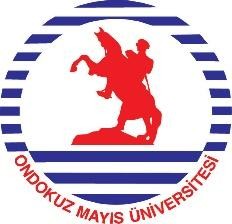 T.C.ONDOKUZMAYISÜNİVERSİTESİİNSAN VE TOPLUM BİLİMLERİ FAKÜLTESİ “BİTİRME PROJESİ” TESLİM FORMUAdı SoyadıÖğrenci NoBitirme Projesi KonusuBitirme Projesi DanışmanıTeslim TarihiBenzerlik Oranı*  %  ....“Dersin Kodu – Dersin Adı” dersi kapsamında hazırlamış olduğum çalışmanın basılı halini danışmanıma, pdf formatındaki elektronik kopyasını da Bölüm Başkanlığı’na teslim ettim.“Dersin Kodu – Dersin Adı” dersi kapsamında hazırlamış olduğum çalışmanın basılı halini danışmanıma, pdf formatındaki elektronik kopyasını da Bölüm Başkanlığı’na teslim ettim.